Религиозная организация – духовная образовательная  организация высшего образования "Белгородская Православная Духовная семинария ( с миссионерской направленностью) православной религиозной организации Белгородской и Старооскольской епархии Русской Православной Церкви Московского Патриархата"ФОНД 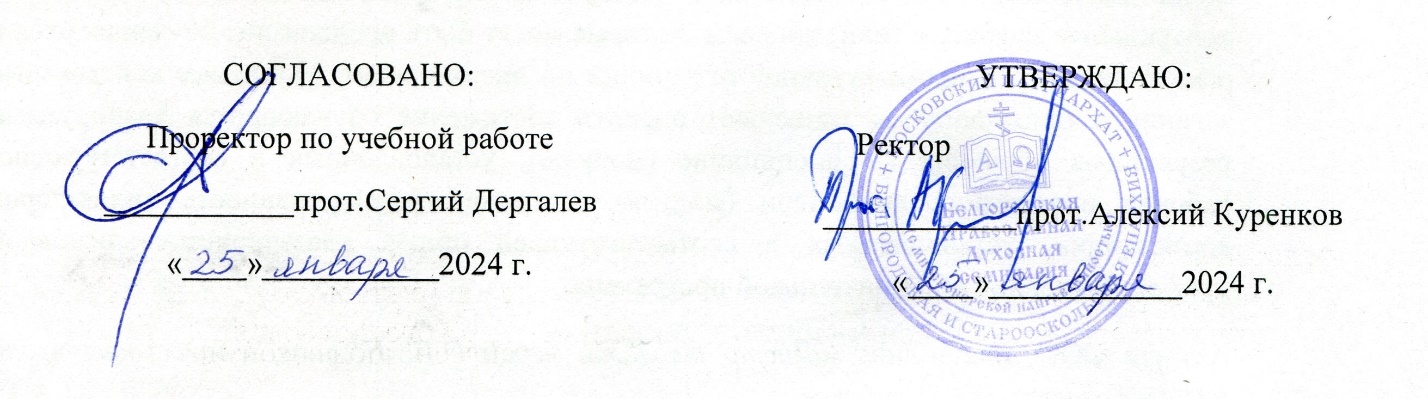 ОЦЕНОЧНЫХ СРЕДСТВ по компетенции ОПК - 6Сроки освоения дисциплин, способствующих формированию компетенции: 3, 4 курсНаправление подготовки:48.03.01 Теология (уровень – бакалавриат)Профиль подготовки:Православная теологияКвалификация выпускника:БакалаврФорма обучения:очная, заочнаяБелгород2024 г.Фонд оценочных средств (ФОС) для контроля успеваемости по компетенции ОПК-6 составлен на  основе  ФОС дисциплин Церковь, государство и общество, Миссиология, Апологетика, Концепции современного естествознания, разработанных в Белгородской Православной Духовной семинарии (с миссионерской направленностью).Фонд оценочных средств (оценочные материалы) по компетенции включает в себя контрольные задания и (или) вопросы, которые могут быть предложены обучающемуся в рамках текущей и промежуточной аттестаций по практике. Указанные контрольные задания и (или) вопросы позволяют оценить достижение обучающимся планируемых результатов обучения по практике, установленных в соответствующей рабочей программе практики, а также сформированность индикаторов компетенции, установленных в соответствующей общей характеристике основной профессиональной образовательной программы.Авторы ФОС практики:  к.филос.н. О.И.Нифонтова. к.филос.н. прот.С.И.Рубежанский, к.филос.н.прот. С.М.Дергалев. магистр богословия иер. Д.В.Яковов.Редактор-составитель ФОС-компендиума по компетенции заведующая учебно-методического отделом  к.филос.н.Т.А.ПолетаеваОГЛАВЛЕНИЕ1. Оценочные средства / материалы для проведения контроля успеваемости обучающихся по дисциплинам  и для оценки сформированности компетенции.2. Распределение количества вопросов при текущем контроле и на промежуточной аттестации практики по индикаторам  компетенции3. Вопросы по индикаторам компетенции по дисциплине  ЦЕРКОВЬ, ГОСУДАРСТВО И ОБЩЕСТВО4. Вопросы по индикаторам компетенции по дисциплине МИССИОЛОГИЯ5. Вопросы по индикаторам компетенции по  дисциплине АПОЛОГЕТИКА6. Вопросы по индикаторам компетенции по дисциплине КОНЦЕПЦИИ СОВРЕМЕННОГО ЕСТЕСТВОЗНАНИЯ7. Критерии оценки по текущей и промежуточной аттестациям1. Оценочные средства / материалы для проведения контроля успеваемости обучающихся по дисциплинам  и для оценки сформированности компетенции.2. Распределение количества вопросов при текущем контроле и на промежуточных аттестациях дисциплин по индикаторам  компетенции3. Вопросы по индикаторам компетенции по  ЦЕРКОВЬ, ГОСУДАРСТВО И ОБЩЕСТВОТекущая аттестация 6 семестраОПК 6.11.Выберите из предложенных вариантов наиболее точное определение Церкви.а) Церковь – это собрание верующих во Христа;б) Церковь – это собрание верующих;в) Церковь – это Богочеловеческий организм;г) Церковь – это социальная организация, созданная для крещения и отпевания людей.Правильный ответ: а, вПримерное время на выполнение: 30 секунд2. Охарактеризуйте Церковь как Богочеловеческий организм. Какие два естества она в себе соединяет и каким образом связана с миром?Ключ к ответу: тварная природа / Богочеловеческая природа / синергия / преображение мира.Пример ответа. Будучи телом Христовым, Церковь соединяет в себе два естества — божеское и человеческое. Церковь связана с миром по своей человеческой, тварной природе. Однако она взаимодействует с ним не как сугубо земной организм, но во всей своей таинственной полноте. Именно богочеловеческая природа Церкви делает возможным благодатное преображение и очищение мира, совершающееся в истории в «синергии» членов и Главы церковного тела. Примерное время на выполнение: 10 минут3. Развернуто сформулируйте две основные цели Церкви в мире. К чему призваны в отношении мира члены Церкви? По образу Кого Церковь действует в мире?Ключ к ответу: спасение / служение / миссия / искупление.Пример ответа. Целью Церкви является не только спасение людей в этом мире, но также спасение и восстановление самого мира. Церковь призвана действовать в мире по образу Христа, свидетельствовать о Нем и Его Царстве. Члены Церкви призваны приобщаться миссии Христовой, Его служению миру, которое возможно для Церкви лишь как служение соборное, «да уверует мир» (Ин. 17. 21). Церковь призвана служить спасению мира.Примерное время на выполнение: 10 минут4. Вам предстоит охарактеризовать способы непрямой проповеди христианства в обществе. Для этого опишите пути взаимодействия Церкви с государством в случаях, когда оно не носит прямого христианско-миссионерского характера, но направлено на совместное благотворение.Ключ к ответу: благотворение / нравственность / благоденствие / сотрудничество.Пример ответа. Исполняя миссию спасения рода человеческого, Церковь делает это и через благие дела. Для этого она вступает во взаимодействие с государством, даже если оно не носит христианского характера, а также с различными общественными ассоциациями и отдельными людьми, даже если они не идентифицируют себя с христианской верой. Церковь уповает, что совместное благотворение приведет ее соработников и окружающих людей к познанию Истины.Примерное время на выполнение: 10 минут5. Охарактеризуйте служение христианина во имя спасения людей. Приведите конкретные примеры, как может выражаться и проявляться такое служение в реальности. Свяжите служение христианина со служением Спасителя людям.Ключ к ответу: голодные / заключенные / бездомные / быть «светом миру».Пример ответа. Служение во имя спасения мира и человека не может ограничиваться национальными или религиозными рамками. Члены Церкви соприкасаются со Христом, понесшим все грехи и страдания мира, встречая каждого голодного, бездомного, больного, заключенного. Помощь страждущим есть в полном смысле помощь Самому Христу, и с исполнением этой заповеди связана вечная судьба всякого человека (Мф. 25. 31-46). Примерное время на выполнение: 10 минутОПК 6.21. Выберите из предложенных вариантов наиболее правильное отношение христианина, сознающего себя  гражданином небесного отечества,  к отечеству земному.а) ненависть;б) презрение;в) любовь и защита;г) игнорирование.Правильный ответ: в.Примерное время на выполнение: 30 секунд2.  Выберите из предложенных вариантов те чувства, которые могут послужить причиной агрессивного национализма, ксенофобии, отстаивания идеи национальной исключительности и межэтнической вражды.а) патриотические чувства;б) национальные чувства;в) амбициозные чувства;г) романтические чувства и настроения.Правильный ответ: б.Примерное время на выполнение: 30 секунд3. Вам предстоит охарактеризовать понятие богоизбранности израильского народа. Раскройте основную причину, по которой Бог выбрал именно этот народ и укажите, при этом, связана ли богоизбранность с каким-либо превосходством евреев по отношению к другим народам. Ключ к ответу: избрание / завет / вера / свидетельство.Пример ответа. Народ израильский являлся богоизбранным потому, что Бог избрал и возлюбил его. Понятие богоизбранного народа в Ветхом Завете было понятием религиозным. Народ израильский стал народом Божиим, призвание которого — хранить веру в единого истинного Бога и свидетельствовать об этой вере перед лицом других народов, дабы через него явился миру Спаситель всех людей — Богочеловек Иисус Христос. Примерное время на выполнение: 10 минут4. Вам необходимо раскрыть понятие действенности патриотизма православного христианина. Для этого перечислите, в чем может выражаться патриотизм на практике в реальной жизни. Также охарактеризуйте отношение христианина к родной культуре.Ключ к ответу: забота об отечестве / сохранение культуры / защита ценностей.Пример ответа. Патриотизм православного христианина должен быть действенным. Он проявляется в защите отечества от неприятеля, труде на благо отчизны, заботе об устроении народной жизни, в том числе путем участия в делах государственного управления. Христианин призван сохранять и развивать национальную культуру, народное самосознание. Примерное время на выполнение: 10 минут5. Опишите историю возникновения Израиля из Ханаана. Охарактеризуйте язык израильского народа с точки зрения повседневности и религиозности. Раскройте статус арамейского языка во время пришествия Христа.Ключ к ответу: духовный центр / политический центр /язык Откровения.Пример ответа. Выйдя из Египта, еврейский народ пошел в Ханаан и, по повелению Божию, завоевал ее. С сего момента земля Ханаанская стала землей Израильской. Народ израильский говорил на одном языке, бывшем не только языком повседневности, но и языком молитвы и языком Откровения. В эпоху перед пришествием Христа, когда жители Иудеи говорили на арамейском, к еврейскому продолжали относиться как к святому языку, на котором совершалось богослужение в храме.  Примерное время на выполнение: 7 минутПромежуточная аттестация (зачет по окончании 6 семестра)4. Вопросы по индикаторам компетенции по  МИССИОЛОГИЯТекущая аттестация 7 семестраОПК-6.11. Выберите правильный ответ. Миссиология – это…а) дисциплина, рассматривающая благовестническую деятельность Церкви (наука о миссиях, миссионерской истории, миссионерской мысли и миссионерских методах)б) дисциплина, рассматривающая мистерианскую деятельность Церкви (наука о мистериях, истории, мистерианской мысли и мистерианских методах)в) дисциплина, рассматривающая каноническую деятельность Церквиг) дисциплина, рассматривающая догматическую деятельность ЦерквиПравильный ответ: аПримерное время на выполнение: 30 секунд2. Установите соответствие к тому, что включают в себя формы, методы, принцип миссионерского служения и качества миссионера. Правильные ответы: а – 2, б – 3, в – 4, г – 1  Примерное время на выполнение: 1 минута3. Когда произошло образование Миссионерского отдела Московского патриархата? На чём основаны его основные направления?Ключ к ответу: Священный Синод/ Архиерейский Собор/ съезд епархиальных миссионеровПример ответа. Миссионерский отдел Московского Патриархата был образован решением Священного Синода Русской Православной Церкви от 26 декабря 1995 года. Основные направления деятельности определены Архиерейскими Соборами 1994 и 1997 гг., Концепцией возрождения миссионерской деятельности Русской Православной Церкви (1995 г.), а также решениями съезда епархиальных миссионеров (Белгород, 1996 г.).Примерное время на выполнение: 5 минут.4. На чём основывается богословское понимание православной миссии? Ключ к ответу: тринитарное измерение/ Пресвятая Троица/ Иисус ХристосПример ответа. Богословское понимание православной миссии основывается на ее тринитарном измерении. Источник миссии содержится в Пресвятой Троице, Которая выражает Себя через послание Иисуса Христа Отцом и ниспослании на апостолов Святого Духа.Примерное время на выполнение: 5 минут.5. Что означает древнегреческий термин ἐκκλησία, согласно св. Кириллу Иерусалимскому?Ключ к ответу: все народы/ собрание/ общая цельПример ответа. Согласно святому Кириллу Иерусалимскому, Церковь названа «εκκλησία» (собрание), так как она призывает все народы – собирает их вместе. Это не случайное сборище, не толпа, а собрание людей, объединенных общей целью, ответивших на персональное приглашение, на личный зов.Примерное время на выполнение: 5 минут.Промежуточная аттестация № 1 (диф.зачет по окончании 7 семестра)Текущая аттестация 8 семестраОПК-6.21. Назовите четыре признака Церкви упоминаемые в Никейском Символе веры. Дайте краткое определение каждому признаку. Ключ к ответу: глава Церкви/ нерушимость от грехов/ полнота/ преемствоПример ответа. Фундаментальными свойствами Церкви являются: единство, святость, соборность и апостольство. Единство церкви основано на признании главой церкви одного Иисуса Христа, основавшего одну; святость церкви исходит от Бога и нерушима грехами отдельных её членов; соборность, означает её полноту и универсальность во времени и пространстве. Апостольство церкви — в том, что она основана апостолами , сохраняет верность их учению и имеет преемство от них.Примерное время на выполнение: 5 минут.2. Как называется сбор правил регулирующие жизнь Церкви согласно духу и основным началам новозаветного учения?Ключ к ответу: правила/ порядок жизни/ Вселенские соборыПример ответа. Церковные каноны – основные церковные правила, определяющие порядок жизни Православной Церкви (ее внутреннее устройство, дисциплину, частные аспекты жизни христиан). Данные правила были приняты на Вселенских соборах и на Поместных соборах с I по IX век.Примерное время на выполнение: 5 минут. 3. Назовите понятие, связанное с принятием некоторых компромиссов, проявления снисхождения к человеческой немощи, которые сложились в связи с нашей греховной человеческой природойКлюч к ответу: удобство/ определённые границы/ объективный правопорядокПример ответа. Икономия — это принцип решения церковных вопросов с позиции снисхождения, практической пользы, удобства. Икономия имеет определенные границы. В более широком понимании икономия – принцип приведения объективного правопорядка в соответствие с конкретными изменяющимися условиями.Примерное время на выполнение: 5 минут. 4. Назовите понятие которое выражает строгое неукоснительное и бескомпромиссное следование церковным канонамКлюч к ответу: строгая определённость/ основополагающие догматические начала/ ЦерковьПример ответа. Акривия – это способ решения вопросов с позиции строгой определенности, не терпящей отступления от основных начал христианского учения. Акривия применяется в тех случаях, когда речь идет об основополагающих догматических началах церковной жизни, о самой сущности и целях существования Церкви и христианства.Примерное время на выполнение: 5 минут.5. Назовите одним словом учение о конечных судьбах мира и человека, опирающееся на учение Церкви о Втором Пришествии Христовом, Страшном Суде и конце света.Ключ к ответу: догматическое учение/ Священное Писание/ источникиПример ответа. Эсхатология – православное учение о конечных судьбах мира и человека. В рамках догматического учения Церкви закреплен ряд положений относительно конечных судеб мира и в частности человека. Часть из них отражена в Священном Писании, часть в других источниках, признаваемых Церковью. Особенно подробно об этом говорится в Апокалипсисе.Примерное время на выполнение: 5 минут.Промежуточная аттестация № 2 (экзамен по окончании  8 семестра)5. Вопросы по индикаторам компетенции по  АПОЛОГЕТИКАТекущая аттестация 7 семестраОПК 6.11. Что обозначает термин «апологетика» в переводе с греческого языка? – Возможен выбор одного правильного ответа.УказаниеРешениеЗащита Подсчет ЧтениеПравильный ответ: 3.Примерное время на выполнение: 30 секунд2. Дайте определение термину «Апологетика».Ключ к ответу: защита.Пример ответа: Термин апологетика происходит от греческого слова «защита». Апологетика — раздел христианского богословия, посвящённый обоснованию вероучения с помощью рациональных аргументов.Примерное время на выполнение: 3 минуты3. Дайте определение термину «теодицея».Ключ к ответу: оправдание БогаПример ответа: Термин теодицея (от греч. theos — Бог и dike — справедливость) — «оправдание Бога», общее обозначение религиозно-филос. доктрин, стремящихся согласовать идею «благого» и «разумного» божественного управления миром с наличием мирового зла, «оправдать» это управление перед лицом темных сторон бытия. Термин введен Г.В. Лейбницем в одноименном трактате (1710).Примерное время на выполнение: 3 минуты4. Укажите, где произошло рождение науки – Возможен выбор одного правильного ответа.в Византии.в Древней Греции.в Древнем Риме.в Китае.Правильный ответ: 2.Примерное время на выполнение: 30 секунд5. Дайте определение слову «Наука».Ключ к ответу: система знаний и гипотезПример ответа: Наука это часть культуры, представляющая собой систему достигнутых и развивающихся знаний и гипотез о наблюдаемых явлениях действительностиПримерное время на выполнение: 1 минута6. Выберете правильные определения для слова «культура» – Возможен выбор трех правильных ответа.воплощение человеческого духа в доступных формах наблюдения.то, что было воспринято и преумножено (утрачено) человечеством.то, что сделано человеком и то, что отличается от естества и природы.окружающая нас природа.музыкалитератураПравильные ответы: 1,2,3.Примерное время на выполнение: 1 минута7. Дайте определение слову «Культура».Ключ к ответу: возделывать.Пример ответа: Термин культура происходит от латинского слова «возделывать». Культура это то, что сделано человеком и то, что отличается от естества и природы или другими словами это то, что было воспринято и преумножено (утрачено) человечеством. Состоит из трех основных частей: материальной, социальной, духовной.Примерное время на выполнение: 3 минуты8. Слово «религия» по мысли Августина происходит от латинского слова – Возможен выбор одного правильного ответа.благоговетьсоединятьвоссоединятьблагочестиеПравильный ответ: 3.Примерное время на выполнение: 30 секунд9. Сформулируйте мнение блаженного Августина о происхождении религииКлюч к ответу: воссоединятьПример ответа: Блаженный Августин один из самых авторитетных богословов в истории христианства. Он производит слово «религия» от латинского reeligere (воссоединять). Приставка re-означает повторное действие, делает религию не просто союзом, но возобновленным союзом между Богом и человеком.Примерное время на выполнение: 3 минуты10. Дайте определение понятию «Религия».Ключ к ответу: возделывать.Пример ответа: Слово «религия» происходит от латинского слова reeligere (воссоединять). Приставка re-означает повторное действие, делает религию не просто союзом, но возобновленным союзом между Богом и человеком. Т.е. религия это живой, духовный союз человека с Богом.Примерное время на выполнение: 3 минуты11. Расскажите о том, что такое Общее откровение Ключ к ответу: откровение, апостолы пророки, Священное Писание, Священное Предание.Пример ответа: Общее Откровение дается через особо избранных людей – пророков и апостолов – для возвещения истин веры и жизни широкому кругу лиц (отдельному народу, всему человечеству). Таковым, во-первых, по значимости является Священное Писание и Священное Предание Нового Завета, во-вторых, "закон и пророки" (Мф. 7,12), – Ветхозаветная Библия. Примерное время на выполнение: 3 минутыОПК-6.21. Выберите правильное определения веры с точки зрения православной теологии - Возможен выбор одного правильного ответа.1.вера — это свободное умозрение истины, осуществляющееся целостным человеком.2.вера — это уверенность в собственном бытии.3.вера — это надежда.4.вера — это слепая убежденность.Правильный ответ: 1.Примерное время на выполнение: 30 секунд2. Какое определение можно дать понятию «вера» в православной теологииКлюч к ответу: умозрение истины.Пример ответа: Можно сказать, таким образом, что вера – это свободное умозрение истины, осуществляющееся целостным человеком по благодати Божией. Примерное время на выполнение: 3 минуты3. Дайте определение термину «теодицея».Ключ к ответу: оправдание БогаПример ответа: Термин теодицея (от греч. theos — Бог и dike — справедливость) — «оправдание Бога», общее обозначение религиозно-филос. доктрин, стремящихся согласовать идею «благого» и «разумного» божественного управления миром с наличием мирового зла, «оправдать» это управление перед лицом темных сторон бытия. Термин введен Г.В. Лейбницем в одноименном трактате (1710).Примерное время на выполнение: 3 минуты4. Антропный принцип предполагает - Возможен выбор одного правильного ответа.1.если во вселенной действует закон причинности, то должен быть источник перво-причины.2.нет ни одного нерелигиозного народа.3.что человек продукт эволюции.4.существование разумного плана устройства Вселенной.Правильный ответ: 4.Примерное время на выполнение: 30 секунд5. Расскажите о том, что такое антропный принципКлюч к ответу: космология, физические постоянные Пример ответа: Антропный принцип (от греч. anthropos — человек) — один из принципов современной космологии, устанавливающий зависимость существования человека от физических параметров Вселенной (в частности, от фундаментальных физических постоянных — постоянной Планка, скорости света, массы протона и электрона и др.).Примерное время на выполнение: 3 минуты6. Расскажите о том, что такое креационизмКлюч к ответу: возникновение мира, божественное творение Пример ответа: Креационизм - мировоззрение, согласно которому возникновение мира, жизни и человека есть результат божественного творения.Примерное время на выполнение: 1 минута7. В чем уникальность Библейского текста, по отношению к другим доку-ментам древности -  Возможен выбор 5 правильных ответа.подлинность Библии подтверждает Церковь.библейский текст является откровением Божьим.минимум расхождений текста.большое количество древних списков.специальная технология переписки.тем, что с его помощью можно производить чудеса.библейский текст не является откровением Божьим.Правильные ответы: 1,2,3,4,5.Примерное время на выполнение: 1 минута8. Расскажите о том, как оцениваются ветхозаветные и новозаветные тексты как исторические документыКлюч к ответу: время, количество списков, совпадения в списках Пример ответа: У ученых есть три существенных показателя, с помощью которых оцениваются древние тексты: количество списков; время, отделяющее самый ранний список от времени написания текста; совпадение текста в списках. Чем больше число списков, имеющихся в наличии, чем ближе самые ранние списки к времени написания текста, тем с большей вероятностью ученые могут определить достоверность (или степень отредактированности) того или иного списка относительно первоначального текста. Примерное время на выполнение: 5 минутПромежуточная аттестация (диф.зачет по окончании 7 семестра)6. Вопросы по индикаторам компетенции по  КОНЦЕПЦИИ СОВРЕМЕННОГО ЕСТЕСТВОЗНАНИЯТекущая аттестация 8 семестраОПК-6.21.Что является совокупным объектом естествознания?Правильный ответ: Природа.Примерное время на выполнение: 1 минута.2.Объясните разницу между научной и вненаучной формами познания.Ключ к ответу: методы познания / система знаний / теоретический анализПример ответа. Главное различие между научным и вненаучным познанием заключается в использовании методов и стремлении к достижению определенных целей. Научное познание является системой знаний, основанной на использовании научного метода и построенной на совокупности знаний, полученных путем наблюдения, экспериментальных проверок и теоретического анализа. Вненаучное познание является, в свою очередь, более свободным, экспериментальным и эмпирическим, и направлено на получение знаний в основном в рамках определенных предметных областей.Примерное время на выполнение: 10 минут.3.Объясните, в чём заключается сущность научного метода для получения нового знания.Ключ к ответу:  Научный метод / познавательная деятельность / наблюдения и эксперименты / формулирование гипотезы / подтверждение гипотезы.Пример ответа. Сущность научного метода состоит в следующем:производить наблюдения и извлекать из них общие правила или законы;формулировать гипотезу; выводить следствия из гипотезы и уже известных законов;производить эксперименты для проверки этих следствии - критерий истины;если эксперимент подтверждает гипотезу, ее принимают на вооружение как истинный закон и затем предлагают и прове ряют новые гипотезы. В противном случае гипотеза отбрасы вается и предлагается другая.Примерное время на выполнение: 10 минут.4.Расположите в хронологическом порядке типы научной рациональности. а) Постнеклассический тип.б) Докласический тип.в) Неклассический.г) Классический тип.Правильные ответы: 1 – б, 2 – г, 3 – в, 4 – а Примерное время на выполнение: 1 минута5.Парадигма – это:непрерывная форма материи, описываемая силовой и энергетической характеристикой;общий способ видения мира;совокупность энергетических возможностей, необходимых для акта действия в системе;наука о самоорганизации в неравновесных открытых системах различной природы.Правильный ответ: 2.Примерное время на выполнение: 1 минута6.Опишите эксперимент с двумя щелями, подтверждающий теорию корпускулярно-волнового дуализма материи.Ключ к ответу: волны / корпускулы / материя / фотоны.Пример ответа.Источник света, проходящий через щели, наблюдают на экране за пластиной. Волновая природа света вызывает интерференцию световых волн, проходящих через две щели, создавая яркие и тёмные полосы на экране, но в версии опыта, где детекторы в щелях включены, каждый обнаруженный фотон проходит только через одну щель (как классическая частица), а не через обе щели (как волна), и частицы создают не интерференционную картину, а две полоски на экране. Эти результаты демонстрируют принцип корпускулярно-волнового дуализма.Примерное время на выполнение: 10 минут.7.В чём заключается принцип дополнительности (один вариант):Возможность приобретения знаний на основе прошлого опыта;возможность моделирования эволюции системы с помощью нескольких параллельных теоретических подходов;возможность обобщения, усложнения структуры системы в процессе эволюции;главное в становлении не элементы, а целостная структура.Правильный ответ: 2.Примерное время на выполнение: 1 минута.8.Дайте определение понятия «система».Ключ к ответу: элементы / система / целостность / единствоПример ответа. Система – это множество элементов, находящихся в отношениях и связях друг с другом, которое образует определённую целостность, единство.Примерное время на выполнение: 3 минуты.9.Что является единицей строения и жизнедеятельности живого организма? Правильный ответ: клетка.Примерное время на выполнение: 1 минута.10. Объясните как мировоззренческая позиция влияет на выбор правильного ответа в дилемме «курицы и яйца».Ключ к ответу: эволюция / клетка / креационизм / справедливое воздаяние.Пример ответа. «С точки зрения эволюционной биологии яйцо как способ размножения появилось намного раньше кур. Согласно современным взглядам, птицы являются эволюционными «потомками» динозавров, уже размножавшихся яйцами задолго до начала процесса эволюционной трансформации некоторой части динозавров в птиц. В то же время, с позиции креационизма, основанной на быт. 1:19-25, согласно которой в пятый день творения Бог создал животных, рыб и птиц, более корректным является выбор курицы, а не яйца в качестве первоначальной формы существования».Примерное время на выполнение: 10 минут.11.Объясните возникновение эмерджентных свойств системы на примере входной двери: при соединении дверного проёма, двери, петель, замка и ручки в единую систему они приобретают новые свойства, которых не имели по отдельности. Каких свойств, которые являются следствием эффекта целостности, нет у частей системы.Ключ к ответу: эмерджентные свойства / элементы / система.Пример ответа. До тех пор, пока элементы представляют собой множество несвязанных элементов они не могут выполнять свои технические функции: тепло- шумо- и влагоизоляцию, защиту от несанкционированого проникновения. Как только эти элементы соединяются в систему входной двери, то в совокупности они имеют ряд вышеназваных свойств, которые позволяют использовать дверь по назначению. Примерное время на выполнение: 10 минут.12.Объясните разницу между микро-, макро- и мегамирами с точки рения современной физики.Ключ к ответу: современная физика / структурная организация / материя /атомы / планеты.Пример ответа. «Микромир – это мир молекул, атомов, элементарных частиц, которые непосредственно не наблюдаются человеком. Макромир – это мир устойчивых форм и соразмерных человеку величин, а также кристаллические комплексы молекул, организмы, сообщества организмов, бактерии. Мегамир – это планеты, звездные комплексы, галактики, метагалактики огромных космических масштабов и скоростей, расстояние в котором измеряется световыми годами».Примерное время на выполнение: 10 минут.13.Согласно, какому положению невозможно равным образом точно описать два взаимозависимых объекта микромира?принципу дополнительности;соотношению неопределенностей;принципу причинности;теории вероятности.Правильный ответ: 2.Примерное время на выполнение: 1 минута.14. К микромиру относятся следующие признаки структуры:космические системы и неограниченные масштабы;Макроскопические тела;элементарные частицы и ядра атомов;сообщества живых существ.Правильный ответ: 3.Примерное время на выполнение: 1 минута.15.Асимметрия это:сохранение общего в объектах или явлений;ограничение числа возможных вариантов;большее или меньшее нарушение зеркальности отображения;одинаковость в расположении частей.Правильный ответ: 3.Примерное время на выполнение: 1 минута.16.На основе классификации систем по отношению к внешней среде предложите свои примеры открытой, закрытой и комбинированой систем. Используйте наглядные бытовые примеры из повседневной жизни.	Ключ к ответу: вещество / энергия / обмен.Пример ответа. «Открытая система обменивается с окружающей средой энергией и веществом; закрытая – не обменивается ни энергией, ни веществом; комбинированая обменивается или энергией или веществом. Условно можно привести в качестве примера открытой системы процесс пригтовления в кастрюле борща, а в качестве закрытой – термос с киптяком; комбинированая – холодильник, который сохраняет холод, но позволяет доставать из него продукты.»Примерное время на выполнение: 10 минут.17.Открытая система - это:система, которая не обменивается с окружающей средой только энергией;система, которая не обменивается с окружающей средой только веществом;система, которая не обменивается с окружающей средой ни энергией, ни веществом;система, которая обменивается с окружающей средой энергией и веществом.Правильный ответ: 4.Примерное время на выполнение: 1 минута.18.Укажите (числом) количество хромосом у человека.Правильный ответ: 46 или 23 пары.Примерное время на выполнение: 1 минута.19.Что является единицей наследственной информации живого организма? Правильный ответ: ген.Примерное время на выполнение: 1 минута.20.Где и для чего используются нанотехнологии? Дайте развернутый ответ в 2-3 предложениях.Правильный ответ: Нанотехнологии активно используются в медицине, фармацевтике, машиностроении, промышленности, сельском хозяйстве, биологии, электронике, экологии. Они позволяют создавать крошечные материалы, управлять ими на атомном и молекулярном уровне и производить устройства, размер которых не превышает 100 нанометров.Примерное время на выполнение: 10 минут.21.Вам необходимо составить наглядную таблицу для демонстрации основных идей сциентизма и антисциентизма.Ключ к ответу: научные знания / вера / прогресс / ценности.Пример ответа. Примерное время на выполнение: 10 минут.Промежуточная аттестация (зачет по окончании 8 семестра)7. Критерии оценки по текущей и промежуточной аттестациямКритерии оценки в текущей аттестации:Для вопросов закрытого типа, например, выбор одного, нескольких ответов, установление логической последовательности, установление соответствия:Для вопросов открытого типа, например, ситуационные задачи, практико-ориентированные задания, задания на определение понятий:Критерии оценки в промежуточной аттестации для дисциплин Церковь, государство и общество, Концепции современного естествознания.Для вопросов открытого типа, например, ситуационные задачи, практико-ориентированные задания, задания на определение понятий:Для вопросов открытого типа, например, ситуационные задачи, практико-ориентированные задания, задания на определение понятий:ОПК-6.Способен выделять теологическую проблематику в междисциплинарном контекстеОПК-6.1. Знаком с существующими в социо-гуманитарных исследованиях концепциями религии и религиозного опыта и представлениями о Церкви и умеет соотносить их с богословскими представлениями о тех же предметах. ОПК-6.2. Способен выявлять и анализировать с богословских позиций мировоззренческую и ценностную составляющую различных научных концепций.Название дисциплиныСроки изучения для освоения компетенцииВид и  время проведенияпромежуточной аттестацииКод  достигаемого индикатора компетенцииКоличество вопросов на индикаторЦерковь, государство и общество3 курс, 6 семестрЗачет:окончание 6 семестра ОПК-6.15Церковь, государство и общество3 курс, 6 семестрЗачет:окончание 6 семестра ОПК-6.25Миссиология4 курсДиф.зачет: окончание 7 семестраЭкзамен: окончание 8 семестраОПК-6.15Миссиология4 курсДиф.зачет: окончание 7 семестраЭкзамен: окончание 8 семестраОПК-6.25Апологетика4 курсДиф. зачет: окончание 7 семестраОПК-6.15Апологетика4 курсДиф. зачет: окончание 7 семестраОПК-6.25Концепции современного естествознания4 курсЗачет: окончание 8 семестраОПК-6.210Итого :Итого :Итого :Итого :40ОПК-6.1  1. Охарактеризуйте Церковь как Богочеловеческий организм. Какие два естества она в себе соединяет и каким образом связана с миром?Ключ к ответу: тварная природа / Богочеловеческая природа / синергия / преображение мира.Пример ответа. Будучи телом Христовым, она соединяет в себе два естества — божеское и человеческое — с присущими им действованиями и волениями. Церковь связана с миром по своей человеческой, тварной природе. Однако она взаимодействует с ним не как сугубо земной организм, но во всей своей таинственной полноте. Именно богочеловеческая природа Церкви делает возможным благодатное преображение и очищение мира.Примерное время на выполнение: 7 минут2.Развернуто сформулируйте две основные цели Церкви в мире. К чему призваны в отношении мира члены Церкви? По образу Кого Церковь действует в мире?Ключ к ответу: спасение / служение / миссия / искупление.Пример ответа. Целью Церкви является спасение и восстановление самого мира. Церковь призвана действовать в мире по образу Христа, свидетельствовать о Нем и Его Царстве. Члены Церкви призваны приобщаться миссии Христовой, Его служению миру, которое возможно для Церкви лишь как служение соборное, «да уверует мир» (Ин. 17. 21). Церковь призвана служить спасению мира.Примерное время на выполнение: 7 минут3.Вам предстоит охарактеризовать способы непрямой проповеди христианства в обществе. Для этого опишите пути взаимодействия Церкви с государством в случаях, когда оно не носит прямого христианско-миссионерского характера, но направлено на совместное благотворение.Ключ к ответу: благотворение / нравственность / благоденствие / сотрудничество.Пример ответа. Церковь вступает во взаимодействие с государством, даже если оно не носит христианского характера, а также с различными общественными ассоциациями и отдельными людьми, даже если они не идентифицируют себя с христианской верой. Не ставя прямой задачи обращения всех в Православие в качестве условия сотрудничества, Церковь уповает, что совместное благотворение приведет ее соработников и окружающих людей к познанию Истины.Примерное время на выполнение: 7 минут4. Охарактеризуйте служение христианина во имя спасения людей. Приведите конкретные примеры, как может выражаться и проявляться такое служение в реальности. Свяжите служение чхристианина со служением Спасителя людям.Ключ к ответу: голодные / заключенные / бездомные / быть «светом миру».Пример ответа. Служение во имя спасения мира и человека не может ограничиваться национальными или религиозными рамками. Более того, члены Церкви соприкасаются со Христом, понесшим все грехи и страдания мира, встречая каждого голодного, бездомного, больного, заключенного. Помощь страждущим есть в полном смысле помощь Самому Христу, и с исполнением этой заповеди связана вечная судьба всякого человека.Примерное время на выполнение: 7 минут5. Перечислите имена апостолов, которые в своих посланиях говорили о служении христиан друг другу. Своими словами передайте основной смысл их высказываний. Охарактеризуйте понятие различия даров.Ключ к ответу: многоразличные дары / совместное служение / различие даров.Пример ответа. Жизнь в Церкви, к которой призывается каждый человек, есть непрестанное служение Богу и людям. К этому служению призывается весь народ Божий. Члены тела Христова, участвуя в общем служении, выполняют и свои особые функции. Каждому дается особый дар для служения всем. Апостол Петр призывал христиан служить друг другу каждый своим даром. О том же говорил апостол Павел. Дары многоразличной благодати Божией даются каждому отдельно, но для совместного служения народа Божия (в том числе и для служения миру). Примерное время на выполнение: 7 минутОПК-6.2  6. Вам предстоит охарактеризовать понятие богоизбранности израильского народа. Раскройте основную причину, по которой Бог выбрал именно этот народ и укажите, при этом, связана ли богоизбранность с каким-либо превосходством евреев по отношению к другим народам. Ключ к ответу: избрание / завет / вера / свидетельство.Пример ответа. Народ израильский являлся богоизбранным потому, что Бог избрал и возлюбил его. Чувство национальной общности, характерное для сынов Израиля, было укоренено в сознании их принадлежности Богу через завет, заключенный Господом с их отцами. Народ израильский стал народом Божиим, призвание которого — хранить веру в единого истинного Бога и свидетельствовать об этой вере перед лицом других народов.Примерное время на выполнение: 7 минут7. Вам необходимо раскрыть понятие действенности патриотизма православного христианина. Для этого перечислите, в чем может выражаться патриотизм на практике в реальной жизни. Также охарактеризуйте отношение христианина к родной культуре.Ключ к ответу: забота об отечестве / сохранение культуры / защита ценностей.Пример ответа. Патриотизм православного христианина должен быть действенным. Он проявляется в защите отечества от неприятеля, труде на благо отчизны, заботе об устроении народной жизни, в том числе путем участия в делах государственного управления. Христианин призван сохранять и развивать национальную культуру, народное самосознание. Примерное время на выполнение: 7 минут8. Раскройте два современных значения понятия «нация». Охарактеризуйте, в каком из этих значений следует рассматривать взаимоотношения Церкви и государства. Ключ к ответу: этническая общность / совокупность граждан / взаимодействие смыслов.Пример ответа. В современном мире понятие «нация» употребляется в двух значениях - как этническая общность и как совокупность граждан определенного государства. Взаимоотношения Церкви и нации должны рассматриваться в контексте как первого, так и второго смысла этого слова.  Примерное время на выполнение: 7 минут9. Охарактеризуйте значение понятия «народ» в Ветхом Завете. Приведите термины этого понятия из Септуагинты вместе с их значениями. Раскройте значения в единственном и множественном числе.Ключ к ответу: народ богоизбранный / народы языческие /am и goy.Пример ответа. В Ветхом Завете для обозначения понятия «народ» используются слова 'am и goy. В еврейской Библии оба термина получили конкретное значение: первым обозначался народ израильский, богоизбранный; вторым, во множественном числе (goyim), — народы языческие. В греческой Библии (Септуагинте) первый термин передавался словами laos (народ) или demos (народ как политическое образование); второй — словом ethnos (нация; мн. ethne — язычники).  Примерное время на выполнение: 7 минут10. Опишите историю возникновения Израиля из Ханаана. Охарактеризуйте язык израильского народа с точки зрения повседневности и религиозности. Раскройте статус арамейского языка во время пришествия Христа.Ключ к ответу: духовный центр / политический центр /язык Откровения.Пример ответа. Выйдя из Египта, еврейский народ пошел в Ханаан, землю своих предков, и, по повелению Божию, завоевал ее. С сего момента земля Ханаанская стала землей Израильской. Народ израильский говорил на одном языке, бывшем не только языком повседневности, но и языком молитвы и Откровения. В эпоху перед пришествием Христа, когда жители Иудеи говорили на арамейском, к еврейскому продолжали относиться как к святому языку.  Примерное время на выполнение: 7 минутА) формы1) смирение, терпение, любовьБ) методы2) воспитательная, апологетическая, информационная, внешняя, примирениеВ) принцип3) проповедь, нравственная жизнь, мученичество, оглашениеГ) качества миссионера4) жить и мыслить во Христе ИисусеОПК-6.1 1. Назовите имя и фамилию миссионер, оторый изменил слова молитвы «Отче наш» вместо «хлеб насущный» на «рыбу насущную» для алеутов.Ключ к ответу: святитель/ прославленный в лике святых /апостол Сибири и АмерикиПример ответа. Данным миссионером, является святитель Иннокентий (Вениаминов), митрополит Московский и Коломенский. Именно он прославлен в лике святых Русской православной церковью и Православной Церковью в Америке в лике святителей как апостол Сибири и Америки. Замена «хлеба насущного» на «рыбу насущную», связано с тем, что базовой пищей этого народа была рыба.Примерное время на выполнение: 5 минут.2. Назовите дисциплину, рассматривающую благовестническую деятельность Церкви. Что является предметом изучения данной дисциплины? Ключ к ответу: миссия/ формы и методы/ евангелизацияПример ответа. Дисциплина рассматривающая благовестническую деятельность Церкви – миссиология. Другим словом, это это наука о миссиях, миссионерской истории, миссионерской мысли и миссионерских методах. Предметом миссиологии являются формы и методы возвещения Благой вести о спасении человечества, осуществляемом Триипостасным Богом, а также изучение деятельности Церкви по евангелизации и путей, которыми она ее осуществляет.Примерное время на выполнение: 5 минут.3. Когда произошло образование Миссионерского отдела Московского патриархата? На чём основаны его основные направления?Ключ к ответу: Священный Синод/ Архиерейский Собор/ съезд епархиальных миссионеровПример ответа. Миссионерский отдел Московского Патриархата был образован решением Священного Синода Русской Православной Церкви от 26 декабря 1995 года. Основные направления деятельности определены Архиерейскими Соборами 1994 и 1997 гг., Концепцией возрождения миссионерской деятельности Русской Православной Церкви (1995 г.), а также решениями съезда епархиальных миссионеров (Белгород, 1996 г.).Примерное время на выполнение: 5 минут.4. На чём основывается богословское понимание православной миссии? Ключ к ответу: тринитарное измерение/ Пресвятая Троица/ Иисус ХристосПример ответа. Богословское понимание православной миссии основывается на ее тринитарном измерении. Источник миссии содержится в Пресвятой Троице, Которая выражает Себя через послание Иисуса Христа Отцом и ниспослании на апостолов Святого Духа.Примерное время на выполнение: 5 минут.5. Что означает древнегреческий термин ἐκκλησία, согласно св. Кириллу Иерусалимскому?Ключ к ответу: все народы/ собрание/ общая цельПример ответа. Согласно святому Кириллу Иерусалимскому, Церковь названа «εκκλησία» (собрание), так как она призывает все народы – собирает их вместе. Это не случайное сборище, не толпа, а собрание людей, объединенных общей целью, ответивших на персональное приглашение, на личный зов.Примерное время на выполнение: 5 минут.ОПК-6.21. Назовите четыре признака Церкви упоминаемые в Никейском Символе веры. Дайте краткое определение каждому признаку. Ключ к ответу: один глава Церкви/ нерушимость от грехов/ полнота/ преемствоПример ответа. Фундаментальными свойствами Церкви являются: единство, святость, соборность и апостольство. Единство церкви основано на признании главой церкви одного Иисуса Христа, основавшего одну; святость церкви исходит от Бога и нерушима грехами отдельных её членов; соборность, означает её полноту и универсальность во времени и пространстве. Апостольство церкви — в том, что она основана апостолами , сохраняет верность их учению и имеет преемство от них.Примерное время на выполнение: 5 минут.2. Как называется сбор правил регулирующие жизнь Церкви согласно духу и основным началам новозаветного учения?Ключ к ответу: правила/ порядок жизни/ Вселенские соборыПример ответа. Церковные каноны – основные церковные правила, определяющие порядок жизни Православной Церкви (ее внутреннее устройство, дисциплину, частные аспекты жизни христиан). Данные правила были приняты на Вселенских соборах и на Поместных соборах с I по IX век.Примерное время на выполнение: 5 минут. 3. Назовите понятие, связанное с принятием некоторых компромиссов, проявления снисхождения к человеческой немощи, которые сложились в связи с нашей греховной человеческой природойКлюч к ответу: удобство/ определённые границы/ объективный правопорядокПример ответа. Икономия — это принцип решения церковных вопросов с позиции снисхождения, практической пользы, удобства. Икономия имеет определенные границы. В более широком понимании икономия – принцип приведения объективного правопорядка в соответствие с конкретными изменяющимися условиями.Примерное время на выполнение: 5 минут. 4. Назовите понятие которое выражает строгое неукоснительное и бескомпромиссное следование церковным канонамКлюч к ответу: строгая определённость/ основополагающие догматические начала/ ЦерковьПример ответа. Акривия – это способ решения вопросов с позиции строгой определенности, не терпящей отступления от основных начал христианского учения. Акривия применяется в тех случаях, когда речь идет об основополагающих догматических началах церковной жизни, о самой сущности и целях существования Церкви и христианства.Примерное время на выполнение: 5 минут.5. Назовите одним словом учение о конечных судьбах мира и человека, опирающееся на учение Церкви о Втором Пришествии Христовом, Страшном Суде и конце света.Ключ к ответу: догматическое учение/ Священное Писание/ источникиПример ответа. Эсхатология – православное учение о конечных судьбах мира и человека. В рамках догматического учения Церкви закреплен ряд положений относительно конечных судеб мира и в частности человека. Часть из них отражена в Священном Писании, часть в других источниках, признаваемых Церковью. Особенно подробно об этом говорится в Апокалипсисе.Примерное время на выполнение: 5 минут.ОПК-6.11. Дайте определение термину «Апологетика».Ключ к ответу: защита.Пример ответа: Термин апологетика происходит от греческого слова «защита». Апологетика — раздел христианского богословия, посвящённый обоснованию вероучения с помощью рациональных аргументов.Примерное время на выполнение: 3 минуты2. Дайте определение термину «теодицея».Ключ к ответу: оправдание БогаПример ответа: Термин теодицея (от греч. theos — Бог и dike — справедливость) — «оправдание Бога», общее обозначение религиозно-филос. доктрин, стремящихся согласовать идею «благого» и «разумного» божественного управления миром с наличием мирового зла, «оправдать» это управление перед лицом темных сторон бытия. Термин введен Г.В. Лейбницем в одноименном трактате (1710).Примерное время на выполнение: 3 минуты3. Дайте определение слову «Культура».Ключ к ответу: возделывать.Пример ответа: Термин культура происходит от латинского слова «возделывать». Культура это то, что сделано человеком и то, что отличается от естества и природы или другими словами это то, что было воспринято и преумножено (утрачено) человечеством. Состоит из трех основных частей: материальной, социальной, духовной.Примерное время на выполнение: 3 минуты4. Сформулируйте мнение блаженного Августина о происхождении религииКлюч к ответу: воссоединятьПример ответа: Блаженный Августин один из самых авторитетных богословов в истории христианства. Он производит слово «религия» от латинского reeligere (воссоединять). Приставка re-означает повторное действие, делает религию не просто союзом, но возобновленным союзом между Богом и человеком.Примерное время на выполнение: 3 минуты5. Дайте определение понятию «Религия».Ключ к ответу: воссоединятьПример ответа: Слово «религия» происходит от латинского слова reeligere (воссоединять). Приставка re-означает повторное действие, делает религию не просто союзом, но возобновленным союзом между Богом и человеком. Т.е. религия это живой, духовный союз человека с Богом.Примерное время на выполнение: 3 минутыОПК-6.26. Какое определение можно дать понятию «вера» в православной теологииКлюч к ответу: умозрение истины.Пример ответа: Можно сказать, таким образом, что вера – это свободное умозрение истины, осуществляющееся целостным человеком по благодати Божией. Примерное время на выполнение: 3 минуты7. Дайте определение термину «теодицея».Ключ к ответу: оправдание БогаПример ответа: Термин теодицея (от греч. theos — Бог и dike — справедливость) — «оправдание Бога», общее обозначение религиозно-филос. доктрин, стремящихся согласовать идею «благого» и «разумного» божественного управления миром с наличием мирового зла, «оправдать» это управление перед лицом темных сторон бытия. Термин введен Г.В. Лейбницем в одноименном трактате (1710).Примерное время на выполнение: 3 минуты8. Расскажите о том, что такое антропный принципКлюч к ответу: космология, физические постоянные Пример ответа: Антропный принцип (от греч. anthropos — человек) — один из принципов современной космологии, устанавливающий зависимость существования человека от физических параметров Вселенной (в частности, от фундаментальных физических постоянных — постоянной Планка, скорости света, массы протона и электрона и др.).Примерное время на выполнение: 3 минуты9. Расскажите о том, что такое креационизмКлюч к ответу: возникновение мира, божественное творение Пример ответа: Креационизм - мировоззрение, согласно которому возникновение мира, жизни и человека есть результат божественного творения.Примерное время на выполнение: 1 минута10. Расскажите о том, как оцениваются ветхозаветные и новозаветные тексты как исторические документыКлюч к ответу: время, количество списков, совпадения в списках Пример ответа: У ученых есть три существенных показателя, с помощью которых оцениваются древние тексты: количество списков; время, отделяющее самый ранний список от времени написания текста; совпадение текста в списках. Чем больше число списков, имеющихся в наличии, чем ближе самые ранние списки к времени написания текста, тем с большей вероятностью ученые могут определить достоверность (или степень отредактированности) того или иного списка относительно первоначального текста. Примерное время на выполнение: 5 минутКритерий Отношения к общественно-важным идеямСциентизмАнтисциентизмК научным знаниямСчитает высшей ценностьюкритикуетК оценке полезности наукиНаука полезна, так как есть средство технического и нравственного прогресса обществаНаука вредна, так как не делает человека счастливее, а научные достижения – дополнительный источник опасности.К распространению научного знания на другие сферы человеческой жизниСтремится «онаучить» все общество, чтобы жизнь стала организованной и управляемойПрепятствует этому, так как считает, что научное знание не несет истины и пользыОПК-6.2 1. Объясните разницу научной и вненаучной формой познания.Ключ к ответу: методы познания / система знаний / теоретический анализПример ответа. Главное различие между научным и вненаучным познанием заключается в использовании методов и стремлении к достижению определенных целей. Научное познание является системой знаний, основанной на использовании научного метода и построенной на совокупности знаний, полученных путем наблюдения, экспериментальных проверок и теоретического анализа. Вненаучное познание является, в свою очередь, более свободным, экспериментальным и эмпирическим, и направлено на получение знаний в основном в рамках определенных предметных областей.Примерное время на выполнение: 10 минут.2. Объясните в чём заключается сущность научного метода для получения нового знания.Ключ к ответу:  Научный метод / познавательная деятельность / наблюдения и эксперименты / формулирование гипотезы / подтверждение гипотезы.Пример ответа. Сущность научного метода состоит в следующем:производить наблюдения и извлекать из них общие правила или законы;формулировать гипотезу; выводить следствия из гипотезы и уже известных законов;производить эксперименты для проверки этих следствии - критерий истины;если эксперимент подтверждает гипотезу, ее принимают на вооружение как истинный закон и затем предлагают и прове ряют новые гипотезы. В противном случае гипотеза отбрасы вается и предлагается другая.Примерное время на выполнение: 10 минут.3. Дайте определение понятию «парадигма научного мышления» в 2-3 предложениях.Ключ к ответу: парадигма / картина мира / образец.Пример ответа. Парадигма переводится с греческого как «пример, образец». Это общий способ современного видения картины мира, совокупность философских, общетеоретических и метатеоретических оснований науки. Парадигма, по Куну, – «признанные всеми научные достижения, которые в течение определенного времени дают модель постановки проблем и их решений научному сообществу». Примерное время на выполнение: 3 минут.4. Опишите эксперимент с двумя щелями, подтверждающий теорию корпускулярно-волнового дуализма материи.Ключ к ответу: волны / корпускулы / материя / фотоны.Пример ответа.Источник света, проходящий через щели, наблюдают на экране за пластиной. Волновая природа света вызывает интерференцию световых волн, проходящих через две щели, создавая яркие и тёмные полосы на экране, но в версии опыта, где детекторы в щелях включены, каждый обнаруженный фотон проходит только через одну щель (как классическая частица), а не через обе щели (как волна), и частицы создают не интерференционную картину, а две полоски на экране. Эти результаты демонстрируют принцип корпускулярно-волнового дуализма.Примерное время на выполнение: 10 минут.5. Дайте опредееление понятия «система».Ключ к ответу: элементы / система / целостность / единенствоПример ответа. Система – это множество элементов, находящихся в отношениях и связях друг с другом, которое образует определённую целостность, единство.Примерное время на выполнение: 10 минут.6. Объясните как мировоззренческая позиция влияет на выбор правильного ответа в дилемме «курицы и яйца».Ключ к ответу: эволюция / клетка / креационизм / справедливое воздаяние.Пример ответа. «С точки зрения эволюционной биологии яйцо как способ размножения появилось намного раньше кур. Согласно современным взглядам, птицы являются эволюционными «потомками» динозавров, уже размножавшихся яйцами задолго до начала процесса эволюционной трансформации некоторой части динозавров в птиц. В то же время, с позиции креационизма, основанной на быт. 1:19-25, согласно которой в пятый день творения Бог создал животных, рыб и птиц, более корректным является выбор курицы, а не яйца в качестве первоначальной формы существования».Примерное время на выполнение: 10 минут.7. Объясните возникновение эмерджентных свойств системы на примере входной двери: при соединении дверного проёма, двери, петель, замка и ручки в единую систему они приобретают новые свойства, которых не имели по отдельности. Каких свойств, которые являются следствием эффекта целостности, нет у частей системы.Ключ к ответу: эмерджентные свойства / элементы / система.Пример ответа. До тех пор, пока элементы представляют собой множество несвязанных элементов они не могут выполнять свои технические функции: тепло- шумо- и влагоизоляцию, защиту от несанкционированого проникновения. Как только эти элементы соединяются в систему входной двери, то в совокупности они имеют ряд вышеназваных свойств, которые позволяют использовать дверь по назначению. Примерное время на выполнение: 10 минут.8. Объясните разницу между микро-, макро- и мегамирами с точки рения современной физики.Ключ к ответу: современная физика / структурная организация / материя /атомы / планеты.Пример ответа. «Микромир – это мир молекул, атомов, элементарных частиц, которые непосредственно не наблюдаются человеком. Макромир – это мир устойчивых форм и соразмерных человеку величин, а также кристаллические комплексы молекул, организмы, сообщества организмов, бактерии. Мегамир – это планеты, звездные комплексы, галактики, метагалактики огромных космических масштабов и скоростей, расстояние в котором измеряется световыми годами».Примерное время на выполнение: 10 минут.9. На основе классификации систем по отношению к внешней среде предложите свои примеры открытой, закрытой и комбинированой систем. Используйте наглядные бытовые примеры из повседневной жизни.	Ключ к ответу: вещество / энергия / обмен.Пример ответа. «Открытая система обменивается с окружающей средой энергией и веществом; закрытая – не обменивается ни энергией, ни веществом; комбинированая обменивается или энергией или веществом. Условно можно привести в качестве примера открытой системы процесс пригтовления в кастрюле борща, а в качестве закрытой – термос с киптяком; комбинированая – холодильник, который сохраняет холод, но позволяет доставать из него продукты.»Примерное время на выполнение: 10 минут.10. Вам необходимо составить наглядную таблицу для демонстрации основных идей сциентизма и антисциентизма.Ключ к ответу: нацчные знания / вера / прогресс / ценности.Пример ответа. Примерное время на выполнение: 10 минут.КритерийБаллот 90% правильных ответов и выше5 балловот 75% до 90% правильных ответов4 баллаот 60% до 75% правильных ответов3 балладо 60 % правильных ответов2–1 баллаМаксимальный балл5КритерийБаллСоответствие ответа поставленному вопросу3 баллаЛогика и грамотность изложения1 баллИспользование профессиональных понятий и терминов1 баллМаксимальный балл5КритерийБаллСоответствие ответа поставленному вопросу3 баллаЛогика и грамотность изложения1 баллИспользование профессиональных понятий и терминов1 баллМаксимальный балл5КритерийБаллСоответствие ответа поставленному вопросуЗачетЛогика и грамотность изложенияЗачетИспользование профессиональных понятий и терминовЗачетМаксимальный баллЗачет